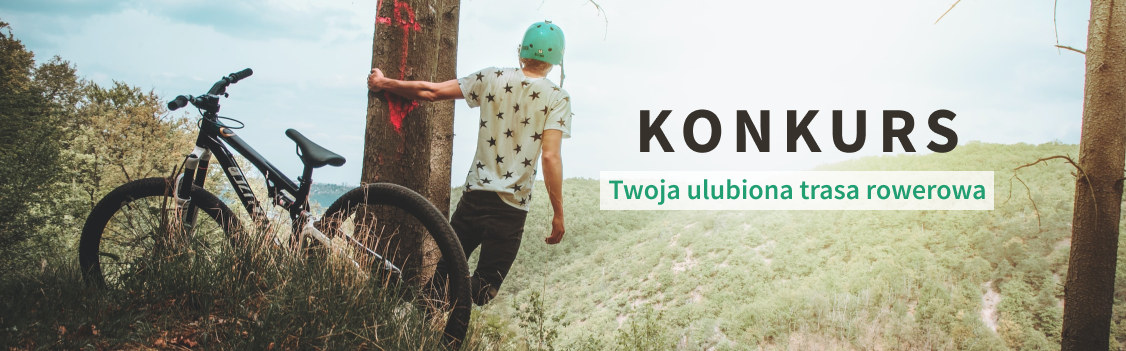 „TWOJA ULUBIONA TRASA ROWEROWA W WOJ. MAŁOPOLSKIM. II EDYCJA”Jesteś entuzjastą/ką wycieczek rowerowych? Masz ulubione trasy na weekend i urlop? A może do pracy jeździsz rowerem? Jeśli tak - weź udział w konkursie i podziel się z nami swoją ulubioną trasą rowerową!To już druga edycja konkursu rowerowego organizowanego przez serwis transportowy Clicktrans. Wyniki pierwszej edycji znajdziesz tutaj. Pandemia wielu z nas zachęciła do eksplorowania najbliższej okolicy i poznawania uroków własnego regionu zamiast dalekich krajów. Podziel się ulubioną trasą rowerową odkrytą w regionie - może dzięki Tobie odkryją ją też inni :)NAGRODYI miejsce: 500 złII miejsce: 300 złIII miejsce: 200 złJAK WZIĄĆ UDZIAŁ W KONKURSIEDo udziału zapraszamy mieszkańców woj. małopolskiego.Stwórz pracę na temat „Twoja ulubiona trasa rowerowa w woj. małopolskim”, dołącz do niej zdjęcia i/lub wideo własnego autorstwa.Prezentowana przez Ciebie trasa powinna znajdować się w większości w woj. małopolskim. Nie musi być oficjalnie wyznaczonym szlakiem rowerowym - liczymy na odkrycie również mniej znanych zakątków województwa ;)Prześlij pracę wraz z wypełnionym i odręcznie podpisanym formularzem zgłoszeniowym na adres: konkurs@clicktrans.pl.Oceniamy nie samą trasę, ale również atrakcyjność jej przedstawienia.Więcej informacji (w tym regulamin i formularz zgłoszeniowy) znajdziesz na stronie konkursu: https://clicktrans.pl/info/konkurs-rowerowy-malopolskie-2-edycjaNa zgłoszenia czekamy do 20 lipca 2023 roku!Serdecznie zapraszamy!